Słownictwo dotyczące wiosny: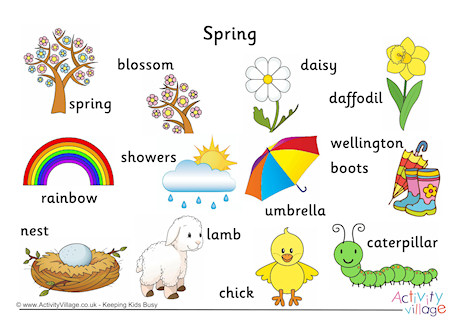 